Be a Reading Pal! 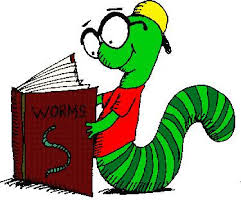 What is a Reading Pal? Reading Pals volunteer at a preschool or child care center once a week to read to a group of children. Reading to young children sets the groundwork for a child’s future ability to read and learn! Training is provided; background checks required.The Early Learning Coalition of North Florida, Inc. 904-342-22672450 Old Moultrie Rd. # 103St. Augustine, FL 32086Satellite offices in Palatka and Orange ParkThe ELC of North Florida serves Clay, Nassau, Bradford, Baker, Putnam and St. Johns CountiesContact Joan Whitson, Early Literacy Coordinator jwhitson@elcnorthflorida.orgwww.elcnorthflorida.org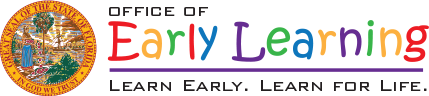 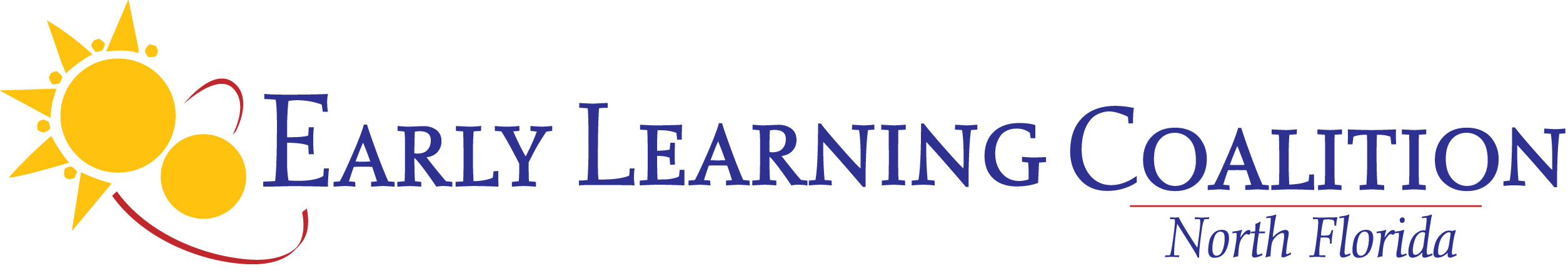 